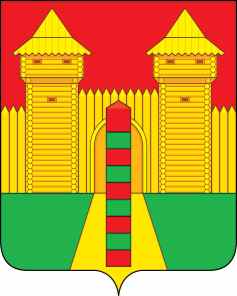 АДМИНИСТРАЦИЯ  МУНИЦИПАЛЬНОГО  ОБРАЗОВАНИЯ «ШУМЯЧСКИЙ  РАЙОН» СМОЛЕНСКОЙ  ОБЛАСТИРАСПОРЯЖЕНИЕот 20.02.2021г.    № 58-р           п. ШумячиОб утверждении акта приема-передачиобъектов основных средств             В соответствии со ст.28 Устава муниципального образования «Шумячский район» Смоленской области, на основании распоряжения Администрации муниципального образования «Шумячский район» Смоленской области от 19.02.2021г.            № 55-р «О приеме-передаче объектов основных средств»               Утвердить прилагаемый акт приема-передачи объектов основных средствот 19.02.2021г.Глава муниципального образования«Шумячский район» Смоленской области                                            А.Н. Васильев